       REPUBLIKA HRVATSKA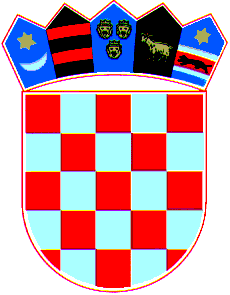 POŽEŠKO-SLAVONSKA ŽUPANIJA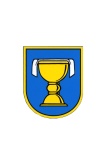            OPĆINA JAKŠIĆ          OPĆINSKI NAČELNIKKLASA: 061-01/17-01/01
URBROJ: 2177/04-02/17-2
Jakšić, 7. rujna 2017.Povodom Dana Općine Jakšić, 4. prosinac 2017., Općinsko vijeće Općine Jakšić dodijelit će javna priznanja pravnim i fizičkim osobama za izuzetna ostvarenja i doprinos vezan za život i razvoj Općine JakšićJavna priznanja Općine Jakšić:1. Počasni građanin Općine Jakšić
2. Nagrada za životno djelo Općine Jakšić
3. Nagrada Općine Jakšić
5. Zahvalnica Općine JakšićSukladno članku 16. Odluke o javnim priznanjima Općine Jakšić („Službeni glasnik Općine Jakšić broj 97) inicijativu za dodjelu javnih priznanja mogu podnijeti:             – općinski načelnik                -zamjenik općinskog načelnik– radna tijela Općinskog vijeća
– najmanje 5 vijećnika Općinskog vijeća
– vijeće mjesnih odbora s područja Općine
– udruge građana s područja Općine
– tvrtke sa sjedištem na području Općine te
– druge fizičke i pravne osobeTemeljem iznijetog molim Vas da dostavite inicijativu za dodjelu priznanja Počasni građanin Općine Jakšić, Nagrade za životno djelo, Nagrada i Zahvalnice Općine Jakšić.Prijedlog za dodjelu javnih priznanja Općine Jakšić treba  sadržavati: ime, prezime i adresu osobe, odnosno naziv i adresu trgovačkog društva, ustanove, vjerske zajednice, udruge građana ili drugih pravnih osoba koji  se predlažu za dodjelu javnog priznanja; područje javne djelatnosti za koju se predlaže dodjela javnog priznanja; naziv javnog priznanja za koje se predlaže;obrazloženje prijedloga za dodjelu javnog priznanja. Prijedlozi  se podnose Jedinstvenom upravnom odjelu Općine Jakšić, Osječka 39, Jakšić u zatvorenoj omotnici s napomenom:                «Prijedlog za dodjelu javnih priznanja Općine Jakšić-ne otvaraj»S poštovanjem,                OPĆINSKI NAČELNIK
                 Ivica Kovačević, dipl. ing.v.r.